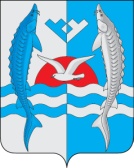 Об утверждении административногорегламента предоставления муниципальной услуги «Предоставление информации об очередности предоставления жилых помещений на условиях социального найма»(С изменениями от 17.05.2021 № 76, от 08.11.2021 № 178, от 23.05.2022 № 127, от 10.10.2022 № 387)В соответствии с Федеральным законом от 27.07.2010 № 210-ФЗ «Об организации предоставления государственных и муниципальных услуг»,  постановлением администрации сельского поселения от 09.11.2012 № 132 «Об утверждении порядка разработки и утверждения административных регламентов предоставления муниципальных услуг»:1. Утвердить административный регламент предоставления муниципальной услуги «Предоставление информации об очередности предоставления жилых помещений на условиях социального найма» согласно приложению.          2. Обнародовать настоящее постановление путем  размещения на информационных стендах и на официальном сайте  администрации сельского поселения Шеркалы в сети Интернет (www.Sherkaly-adm.ru).          4. Настоящее постановление вступает в силу со дня обнародования.          3. Контроль за выполнением постановления оставляю за собой.И.о. главы сельского поселения Шеркалы                                                      Е.Ю. РотенбергПриложениек постановлению администрации сельского поселения Шеркалы от « 08 » декабря 2020 №  225Административный регламент предоставления муниципальной услуги«Предоставление информации об очередности предоставления жилых помещений на условиях социального найма»I. Общие положенияПредмет регулирования административного регламента1. Административный регламент предоставления муниципальной услуги «Предоставлениеинформацииобочередностипредоставленияжилыхпомещенийнаусловияхсоциальногонайма» (далее также соответственно – административный регламент, муниципальная услуга), устанавливает сроки и последовательность административных процедур и административных действий администрации сельского поселения Шеркалы (далее - уполномоченный орган), а также порядок его взаимодействия с заявителями при предоставлении муниципальной услуги.Круг заявителей2.Заявителями на получение муниципальной услуги (далее – заявители) являются граждане Российской Федерации, а также иностранные граждане, лица без гражданства, если это предусмотрено международным договором Российской Федерации, состоящие на учете по месту жительства на территории муниципального образования сельского поселения Шеркалы в качестве нуждающихся в жилых помещениях, предоставляемых по договорам социального найма.За предоставлением муниципальной услуги от имени заявителей вправе обратиться их законные представители, действующие в силу закона или их представители на основании доверенности.Требования к порядку информирования о правилах предоставления муниципальной услугиПорядок получения информации заявителями по вопросам предоставления муниципальной услуги, сведений о ходе ее предоставления, в том числе в информационно-телекоммуникационной сети «Интернет»3.Информирование по вопросам предоставления муниципальной услуги осуществляется специалистами администрации, уполномоченного органа (далее–специалист) по выбору заявителяв следующих формах:1) устной (при личном обращении заявителя и/или по телефону);2) письменной (при письменном обращении заявителя по почте, электронной почте, факсу);3) на информационном стенде уполномоченного органа в форме информационных (текстовых) материалов;4) в форме информационных (мультимедийных) материалов в информационно-телекоммуникационной сети «Интернет»: - на официальном сайте органов местного самоуправления сельского поселения Шеркалы  www.Sherkaly-adm.ru. (далее – официальный сайт);- в федеральной государственной информационной системе «Единый портал государственных и муниципальных услуг (функций)» www.gosuslugi.ru; по прямой ссылке https://www.gosuslugi.ru/88905/3/info(далее – Единый портал);- в региональной информационной системе Ханты-Мансийского автономного округа – Югры «Портал государственных и муниципальных услуг (функций) Ханты-Мансийского автономного округа – Югры» 86.gosuslugi.ru (далее – региональный портал).Информирование о ходе предоставления муниципальной услуги:- в устной форме (при личном обращении заявителя и/или по телефону);- в письменной форме (при письменном обращении заявителя по почте, электронной почте, факсу).4. В случае устного обращения (лично или по телефону) заявителя (его представителя) специалисты уполномоченного органа в часы приема осуществляют устное информирование (соответственно лично или по телефону) обратившегося за информацией заявителя. Устное информирование осуществляется не более 15 минут.При невозможности специалиста, принявшего звонок, самостоятельно ответить на поставленные вопросы, телефонный звонок переадресовывается другому должностному лицу или же обратившемуся сообщается телефонный номер, по которому можно получить необходимую информацию.В случае если для ответа требуется более продолжительное время, специалист, осуществляющий устное информирование, может предложить заявителю направить в уполномоченный орган обращение о предоставлении письменной консультации по процедуре предоставления муниципальной услуги, и о ходе предоставления муниципальной услуги, либо назначить другое удобное для заявителя время для устного информирования.При консультировании по вопросам предоставления муниципальной услуги по письменным обращениям ответ на обращение направляется заявителю в срок, не превышающий 30 календарных дней с момента регистрации обращения в уполномоченном органе.При консультировании заявителей о ходе предоставления муниципальной услуги в письменной форме информация направляется в срок, не превышающий 3 рабочих дней.Для получения информации по вопросам предоставления муниципальной услуги посредством Единого и регионального порталов заявителям необходимо использовать адреса в информационно-телекоммуникационной сети «Интернет», указанные в пункте 3 Административного регламента.Информирование заявителей о порядке предоставления муниципальной услуги в многофункциональном центре предоставления государственных и муниципальных услуг (далее – МФЦ), а также по иным вопросам, связанным с предоставлением муниципальной услуги, осуществляется МФЦ в соответствии с заключенным соглашением и регламентом работы МФЦ.5. Информация по вопросам предоставления муниципальной услуги, в том числе о сроках и порядке ее предоставления, размещенная на Едином и региональном порталах, на официальном сайте, предоставляется заявителю бесплатно.Доступ к информации по вопросам предоставления муниципальной услуги, в том числе о ходе, сроках и порядке ее предоставления, осуществляется без выполнения заявителем каких-либо требований, в том числе без использования программного обеспечения, установка которого на технические средства заявителя требует заключения лицензионного или иного соглашения с правообладателем программного обеспечения, предусматривающего взимание платы, регистрацию или авторизацию заявителя или предоставление им персональных данных.6. Справочная информация о месте нахождения и графиках работы уполномоченного органа, государственных и муниципальных органов и организаций, обращение в которые необходимо для получения муниципальной услуги, а также МФЦ, справочные телефоны уполномоченного органа, иных организаций, участвующих в предоставлении муниципальной услуги, территориальных органов федеральных органов исполнительной власти, органов местного самоуправления муниципальных образований Ханты-Мансийского автономного округа – Югры, участвующих в предоставлении муниципальной услуги, или введении которых находятся документы и (или) информация, получаемые по межведомственному запросу, в том числе номер телефона-автоинформатора (при наличии), адреса официального сайта, а также электронной почты и (или) формы обратной связи уполномоченного органа (далее – справочная информация), размещается на официальном сайте, на Едином портале, региональном портале, а также на информационных стендах в помещениях уполномоченного органа, МФЦ.Для получения такой информации по выбору заявителя могут использоваться способы, указанные в пункте 3 Административного регламента.Уполномоченный орган обеспечивает полноту, актуальность и достоверность размещаемой справочной информации.7. На информационном стенде в местах предоставления муниципальной услуги и в информационно-телекоммуникационной сети «Интернет» размещается следующая информация:справочная информация;перечень нормативных правовых актов, регулирующих предоставление муниципальной услуги;досудебный (внесудебный) порядок обжалования решений и действий (бездействия) Уполномоченного органа, МФЦ, а также их должностных лиц, муниципальных служащих, работников;бланки заявлений о предоставлении муниципальной услуги и образцы их заполнения.В случае внесения изменений в порядок предоставления муниципальной услуги специалисты уполномоченного органа в срок, не превышающий 5 рабочих дней со дня вступления в силу таких изменений, обеспечивают размещение информации в информационно-телекоммуникационной сети «Интернет» на официальном сайте, региональном портале, Едином Портале, на информационных стендах уполномоченного органа, находящихся в местах предоставления муниципальной услуги.II. Стандарт предоставления муниципальной услугиНаименование муниципальной услуги8. Предоставление информации об очередности предоставления жилых помещений на условиях социального найма.Наименование органа, предоставляющего муниципальную услугу9. Органом, предоставляющим муниципальную услугу, является администрация сельского поселения Шеркалы.Непосредственное предоставление муниципальной услуги осуществляет главный специалист по управлению муниципальным имуществом, имущественных отношений, учета имущества, по жилищным вопросам администрации сельского поселения Шеркалы.За предоставлением муниципальной услуги заявитель может обратиться в МФЦ.В соответствии с требованиями пункта 3 части 1 статьи 7 Федерального закона от 27.07.2010 № 210-ФЗ «Об организации предоставления государственных и муниципальных услуг» (далее – Федеральный закон № 210-ФЗ) запрещается требовать от заявителя осуществления действий, в том числе согласований, необходимых для получения муниципальной услуги и связанных с обращением в иные государственные органы, органы местного самоуправления, организации, за исключением получения услуг и получения документов и информации, предоставляемых в результате предоставления таких услуг, включенных в перечень услуг, которые являются необходимыми и обязательными для предоставления муниципальных услуг, утвержденный решением Совета депутатов сельского поселения Шеркалы от 10.07.2015 № 87 «Об утверждении перечня услуг, которые являются необходимыми и обязательными для предоставления органами местного самоуправления  сельского  поселения  Шеркалы  муниципальных услуг, и порядка определения размера платы за их оказание».Описание результата предоставления муниципальной услугиРезультат предоставления муниципальной услуги10. Результатом предоставления муниципальной услуги является выдача (направление):- выдача (направление) заявителю информации (справки) об очередности предоставления жилого помещения на условиях социального найма из муниципального жилищного фонда, оформленного на бланке Администрации поселения;- мотивированный отказ в предоставлении муниципальной услуги, оформленного на бланке Администрации поселения.Срок предоставления муниципальной услуги11. Общий (максимальный) срок предоставления муниципальной услуги составляет 10 рабочих дней со дня регистрации заявления о предоставлении муниципальной услуги (далее также – запрос) в  уполномоченном органе.Срок выдачи (направления) документа, являющегося результатом предоставления муниципальной услуги – не позднее 1 рабочего дня со дня оформления уполномоченным органом документов, являющихся результатом предоставления муниципальной услуги.В случае обращения заявителя за получением муниципальной услуги в МФЦ срок предоставления муниципальной услуги исчисляется со дня передачи документов из МФЦ в уполномоченный орган.Правовые основания для предоставления муниципальной услуги12. Перечень нормативных правовых актов, регулирующих предоставление муниципальной услуги, размещен на официальном сайте, на Едином портале и региональном портале.Исчерпывающий перечень документов, необходимых в соответствии с законодательными и иными нормативными правовыми актами, для предоставления муниципальной услуги13.Исчерпывающий перечень документов, необходимых в соответствии с законодательными и иными нормативными правовыми актами для предоставления муниципальной услуги, которые заявитель должен предоставить самостоятельно:- заявление по форме согласно приложению 1 к Административному регламенту лично, по почте, в том числе электронной, посредством регионального портала (при технической возможности);- при личном обращении гражданин представляет паспорт гражданина Российской Федерации или иной документ, удостоверяющий личность;- при подаче посредством почтовой связи – направляется оригинал заявления, копии документов к заявлению, удостоверенные в соответствии с законодательством Российской Федерации;- при подаче посредством Единого или регионального порталов – путем приложения электронных документов в соответствии с законодательством Российской Федерации;- доверенность (в случае представления интересов заявителя его представителем).14. Требования к документам, необходимым для предоставления муниципальной услуги.Заявление о предоставлении муниципальной услуги, представляется по рекомендуемой форме, приведенной в приложении 1 к Административному регламенту.Документы, представляемые заявителем в целях предоставления муниципальной услуги:- должны соответствовать требованиям, установленным законодательством Российской Федерации и отражать информацию, необходимую для предоставления муниципальной услуги;- тексты документов должны быть написаны разборчиво, наименования юридических лиц должны быть написаны без сокращения, с указанием их мест нахождения. Фамилии, имена и отчества физических лиц, адреса их мест жительства должны быть написаны полностью.В заявлении о предоставлении муниципальной услуги заявитель указывает способ выдачи (направления) ему документов, являющихся результатом предоставления муниципальной услуги.Форму заявления о предоставлении муниципальной услуги заявитель может получить:- на информационном стенде в месте предоставления муниципальной услуги;- у специалиста администрации, уполномоченного на предоставление муниципальной услуги;- у работника МФЦ;- посредством информационно-телекоммуникационной сети «Интернет» на официальном сайте, Едином и региональном порталах.Способы предоставления заявителем документов15. По выбору заявителя запрос представляется в уполномоченный орган или в МФЦ одним из следующих способов: - при личном обращении в уполномоченный орган или МФЦ;- посредством почтовой связи, в том числе электронной,  в уполномоченный орган.- посредством Единого или регионального порталов.В случае подачи заявления лично заявителю выдается расписка в приеме документов, с указанием перечня представленных заявителем документов, даты и времени получения.Требования к взаимодействию с заявителем при предоставлении муниципальной услуги16. В соответствии с частью 1 статьи 7 Федерального закона № 210-ФЗ запрещается требовать от заявителя:1)представления документов и информации или осуществления действий, представление или осуществление которых не предусмотрено нормативными правовыми актами, регулирующими отношения, возникающие в связи с предоставлением государственных и муниципальных услуг;2) представления документов и информации, в том числе подтверждающих внесение заявителем платы за предоставление государственных и муниципальных услуг, которые находятся в распоряжении органов, предоставляющих государственные услуги, органов, предоставляющих муниципальные услуги, иных государственных органов, органов местного самоуправления либо подведомственных государственным органам или органам местного самоуправления организаций, участвующих в предоставлении предусмотренных частью 1 статьи 1 Федерального закона № 210-ФЗ государственных и муниципальных услуг, в соответствии с нормативными правовыми актами Российской Федерации, нормативными правовыми актами субъектов Российской Федерации, муниципальными правовыми актами, за исключением документов, включенных в определенный частью 6 статьи 7 Федерального закона № 210-ФЗ перечень документов. Заявитель вправе представить указанные документы и информацию в органы, предоставляющие государственные услуги, и органы, предоставляющие муниципальные услуги, по собственной инициативе;             3) осуществления действий, в том числе согласований, необходимых для получения государственных и муниципальных услуг и связанных с обращением в иные государственные органы, органы местного самоуправления, организации, за исключением получения услуг и получения документов и информации, предоставляемых в результате предоставления таких услуг, включенных в перечни, указанные в части 1 статьи 9 Федерального закона № 210-ФЗ;4) представления документов и информации, отсутствие и (или) недостоверность которых не указывались при первоначальном отказе в приеме документов, необходимых для предоставления государственной или муниципальной услуги, либо в предоставлении государственной или муниципальной услуги, за исключением следующих случаев: а) изменение требований нормативных правовых актов, касающихся предоставления государственной или муниципальной услуги, после первоначальной подачи заявления о предоставлении государственной или муниципальной услуги; б) наличие ошибок в заявлении о предоставлении государственной или муниципальной услуги и документах, поданных заявителем после первоначального отказа в приеме документов, необходимых для предоставления государственной или муниципальной услуги, либо в предоставлении государственной или муниципальной услуги и не включенных в представленный ранее комплект документов; в) истечение срока действия документов или изменение информации после первоначального отказа в приеме документов, необходимых для предоставления государственной или муниципальной услуги, либо в предоставлении государственной или муниципальной услуги; г) выявление документально подтвержденного факта (признаков) ошибочного или противоправного действия (бездействия) должностного лица органа, предоставляющего государственную услугу, или органа, предоставляющего муниципальную услугу, государственного или муниципального служащего, работника многофункционального центра, работника организации, предусмотренной частью 1_1 статьи 16 Федерального закона № 210-ФЗ , при первоначальном отказе в приеме документов, необходимых для предоставления государственной или муниципальной услуги, либо в предоставлении государственной или муниципальной услуги, о чем в письменном виде за подписью руководителя органа, предоставляющего государственную услугу, или органа, предоставляющего муниципальную услугу, руководителя многофункционального центра при первоначальном отказе в приеме документов, необходимых для предоставления государственной или муниципальной услуги, либо руководителя организации, предусмотренной частью 1_1 статьи 16 Федерального закона № 210-ФЗ, уведомляется заявитель, а также приносятся извинения за доставленные неудобства; 5) предоставления на бумажном носителе документов и информации, электронные образы которых ранее были заверены в соответствии с пунктом 7_2 части 1 статьи 16 Федерального закона № 210-ФЗ, за исключением случаев, если нанесение отметок на такие документы либо их изъятие является необходимым условием предоставления государственной или муниципальной услуги, и иных случаев, установленных федеральными законами.Исчерпывающий перечень оснований для отказа в приеме документов,необходимых для предоставления муниципальной услуги17. Основания для отказа в приеме заявления о предоставлении муниципальной услуги законодательством Российской Федерации и Ханты-Мансийского автономного округа – Югры не предусмотрены.Не допускается отказ в приеме запроса и иных документов, необходимых для предоставления муниципальной услуги, если запрос и документы, необходимые для предоставления муниципальной услуги, поданы в соответствии с информацией о сроках и порядке предоставления услуги, опубликованной на Едином и региональном порталах, официальном сайте.Исчерпывающий перечень оснований для приостановления 
и (или) отказа в предоставлении муниципальной услуги18. Основания для приостановления предоставления муниципальной услуги законодательством Российской Федерации, законодательством Ханты-Мансийского автономного округа – Югры не предусмотрены.19. В предоставлении муниципальной услуги отказывается, в случае если заявитель не состоит на учете в качестве нуждающихся в жилых помещениях, предоставляемых по договорам социального найма, по месту жительства на территории сельского поселения Шеркалы.Не допускается отказ в предоставлении муниципальной услуги в случае, если запрос и документы, необходимые для предоставления услуги, поданы в соответствии с информацией о сроках и порядке предоставления услуги, опубликованной на Федеральном и Региональном порталах, официальном сайте Уполномоченного органа.Размер платы, взимаемой с заявителя при предоставлении муниципальной услуги, способы ее взимания	20. Взимание государственной пошлины или иной платы за предоставление муниципальной услуги законодательством Российской Федерации и Ханты-Мансийского автономного округа- Югры не предусмотрено.Максимальный срок ожидания в очереди при подаче
уведомления о предоставлении муниципальной услуги
и при получении результата предоставления муниципальной услуги21. Максимальный срок ожидания в очереди при подаче уведомления о предоставлении муниципальной услуги и при получении результата предоставления муниципальной услуги не должен превышать 15 минут.Срок регистрации заявления заявителяо предоставлении муниципальной услуги22.Заявления, поступившие в адрес уполномоченного органа, в том числе посредством почтовой связи и информационно-телекоммуникационной сети «Интернет», подлежат обязательной регистрации в течение 1 рабочего дня с момента поступления в уполномоченный орган.В случае личного обращения заявителя с заявлением в уполномоченный орган, такое заявление подлежит обязательной регистрации в течение 15 минут.Срок и порядок регистрации заявления о предоставлении муниципальной услуги работниками МФЦ осуществляется в соответствии с регламентом работы МФЦ.Требования к помещениям, в которых предоставляетсямуниципальная услуга, к залу ожидания, местам для заполнения заявлений о предоставлении муниципальной услуги, размещению и оформлению визуальной, текстовой и мультимедийной информации о порядке предоставления муниципальной услуги23.	Здание, в котором предоставляется муниципальная услуга, располагается с учетом пешеходной доступности для заявителей от остановок общественного транспорта, оборудовано отдельным входом для свободного доступа заявителей.Вход в здание должен быть оборудован информационной табличкой (вывеской), содержащей информацию о наименовании, местонахождении, режиме работы, а также о телефонных номерах справочной службы.Помещения для предоставления муниципальной услуги должны соответствовать требованиям законодательства Российской Федерации о социальной защите инвалидов с целью обеспечения доступности инвалидов к получению муниципальной услуги.Помещения для предоставления муниципальной услуги размещаются преимущественно на нижних этажах зданий. Вход и выход из помещения для предоставления муниципальной услуги оборудуются: пандусами, расширенными проходами, тактильными полосами по путям движения, позволяющими обеспечить беспрепятственный доступ инвалидов; соответствующими указателями с автономными источниками бесперебойного питания; контрастной маркировкой ступеней по пути движения; информационной мнемосхемой (тактильной схемой движения); тактильными табличками с надписями, дублированными шрифтом Брайля. Лестницы, находящиеся по пути движения в помещение для предоставления муниципальной услуги оборудуются: тактильными полосами; контрастной маркировкой крайних ступеней; поручнями с двух сторон, с тактильными полосами, нанесенными на поручни, с тактильно-выпуклым шрифтом и шрифтом Брайля с указанием этажа; тактильными табличками с указанием этажей, дублированными шрифтом Брайля. Прием заявителей осуществляется в специально выделенных для предоставления муниципальной услуги помещениях обслуживания - местах предоставления муниципальной услуги. Места предоставления муниципальной услуги должны соответствовать требованиям к местам обслуживания маломобильных групп населения, к внутреннему оборудованию и устройствам в помещении, к санитарно-бытовым помещениям для инвалидов, к путям движения в помещении и залах обслуживания, к лестницам и пандусам в помещении, к лифтам, подъемным платформам для инвалидов, к аудиовизуальным и информационным системам, доступным для инвалидов.В случаях, если здание, в котором предоставляется муниципальная услуга, невозможно полностью приспособить с учетом потребностей инвалидов, уполномоченный орган принимает согласованные с общественным объединением инвалидов, осуществляющим свою   деятельность   на   территории   Октябрьского   района, меры для обеспечения доступа инвалидов к месту предоставления услуги, либо обеспечивает предоставление необходимых услуг по месту жительства инвалида или в дистанционном режиме (по выбору заявителя).Все помещения, в которых предоставляется муниципальная услуга, должны соответствовать санитарно-эпидемиологическим требованиям, правилами противопожарного режима, нормам охраны труда.Места ожидания должны соответствовать комфортным условиям для заявителей, быть оборудованы информационными стендами, стульями, столами, обеспечены бланками заявлений, письменными принадлежностями.Информационные стенды размещаются на видном, доступном для заявителей месте и призваны обеспечить заявителя исчерпывающей информацией. Стенды должны быть оформлены в едином стиле, надписи сделаны черным шрифтом на белом фоне. Оформление визуальной, текстовой информации о порядке предоставления муниципальной услуги должно соответствовать оптимальному зрительному восприятию этой информации заявителями. На информационных стендах, в информационно-телекоммуникационной сети «Интернет» размещается информация, указанная в пункте 7 Административного регламента.На информационных стендах, информационном терминале и в информационно-телекоммуникационной сети «Интернет» размещается информация о порядке предоставления муниципальная услуги.Каждое рабочее место специалиста, участвующего в предоставлении муниципальной услуги, оборудуется персональным компьютером с возможностью доступа к необходимым информационным базам данных, позволяющим своевременно и в полном объеме получать справочную информацию по вопросам предоставления услуги, к печатающим и сканирующим устройствам, позволяющим организовать предоставление муниципальной услуги оперативно и в полном объеме.Должностные лица, ответственные за предоставление муниципальной услуги, обязаны иметь при себе бейджи и (или) таблички на рабочих местах с указанием фамилий, имен, отчеств (при наличии) и занимаемых должностей.Показатели доступности и качества муниципальной услуги24. Показатели доступности:1) доступность информирования заявителей о порядке предоставления муниципальной услуги, в том числе о ходе предоставления муниципальной услуги, в форме устного или письменного информирования;2) доступность заявителей к форме заявления о предоставлении муниципальной услуги, размещенной на Едином и региональном порталах, в том числе с возможностью его копирования и заполнения в электронной форме;3) возможность получения заявителем муниципальной услуги в МФЦ;4) бесплатность предоставления муниципальной услуги и информации о процедуре предоставления муниципальной услуги.25.Показатели качества муниципальной услуги:1) соблюдение времени ожидания в очереди при подаче заявления о предоставлении муниципальной услуги и при получении результата предоставления муниципальной услуги;2) соблюдение специалистами уполномоченного органа, сроков предоставления муниципальной услуги;3) отсутствие обоснованных жалоб заявителей на качество предоставления муниципальной услуги, действия (бездействие) должностных лиц и решений, принимаемых (осуществляемых) в ходе предоставления муниципальной услуги. Особенности предоставления муниципальной услуги в многофункциональном центре26.МФЦ предоставляет муниципальную услугу по принципу «одного окна», при этом взаимодействие с уполномоченным органом происходит без участия заявителя, в соответствии с нормативными правовыми актами и соглашением о взаимодействии с МФЦ.МФЦ осуществляет следующие административные процедуры (действия):- информирование заявителей о порядке предоставления муниципальной услуги, о ходе предоставления муниципальной услуги, по иным вопросам, связанным с предоставлением муниципальной услуги, а также консультирование заявителей о порядке предоставления муниципальной услуги;- прием запроса заявителя о предоставлении муниципальной услуги и иных документов, необходимых для предоставления муниципальной услуги;- формирование и направление МФЦ межведомственного запроса в уполномоченный орган, предоставляющий муниципальную услугу, в иные органы государственной власти, органы местного самоуправления и организации, участвующие в предоставлении муниципальной услуги;- выдача заявителю результата предоставления муниципальной услуги, в том числе выдача документов на бумажном носителе, подтверждающих содержание электронных документов, направленных в МФЦ по результатам предоставления муниципальной услуги, а также выдача документов, включая составление на бумажном носителе и заверение выписок из информационных систем органов, предоставляющих муниципальные услуги;- проверка действительности усиленной квалифицированной электронной подписи заявителя, использованной при обращении за получением муниципальной услуги (в случае, если запрос подписан усиленной квалифицированной электронной подписью заявителя);- обработка персональных данных, связанных с предоставлением муниципальной услуги.Особенности взаимодействия МФЦ с органом, предоставляющим муниципальную услугу, устанавливаются соглашением сторон о взаимодействии.Прием и передача документов осуществляется с использованием защищенного соединения посредством программного обеспечения VIPNet (деловая почта).Особенности предоставления муниципальной услуги в электронной форме27.	При предоставлении муниципальной услуги в электронной форме заявителю обеспечивается:- получение информации о порядке и сроках предоставления муниципальной услуги (осуществляется в соответствии с пунктом 3 Административного регламента);- формирование запроса о предоставлении муниципальной услуги;- прием и регистрация запроса и иных документов, необходимых для предоставления муниципальной услуги;- получение  сведений о ходе выполнения запроса;- досудебное (внесудебное) обжалование решений и действий (бездействий) уполномоченного органа, МФЦ, а также их должностных лиц, муниципальных служащих, работников (осуществляемое в соответствии с разделом VАдминистративного регламента).28. Формирование запроса осуществляется посредством заполнения электронной формы запроса на Едином или региональном порталах без необходимости дополнительной подачи запроса в какой-либо иной форме.На Едином и региональном порталах размещаются образцы заполнения электронной формы запроса.Если на Едином и региональном порталах заявителю не обеспечивается возможность заполнения электронной формы запроса, то для формирования запроса на Едином портале в порядке, определяемом Министерством цифрового развития, связи и массовых коммуникаций Российской Федерации, обеспечивается автоматический переход к заполнению электронной формы указанного запроса на региональном портале.Форматно-логическая проверка сформированного запроса осуществляется единым порталом автоматически на основании требований, определяемых органом (организацией), в процессе заполнения заявителем каждого из полей электронной формы запроса. При выявлении единым порталом некорректно заполненного поля электронной формы запроса заявитель уведомляется о характере выявленной ошибки и порядке ее устранения посредством информационного сообщения непосредственно в электронной форме запроса.При формировании запроса обеспечивается:- возможность копирования и сохранения запроса и иных документов, необходимых для предоставления муниципальной услуги;- возможность заполнения несколькими заявителями одной электронной формы запроса при обращении за услугами, предполагающими направление совместного запроса несколькими заявителями;- возможность печати на бумажном носителе копии электронной формы запроса;- сохранение ранее введенных в электронную форму запроса значений в любой момент по желанию пользователя, в том числе при возникновении ошибок ввода и возврате для повторного ввода значений в электронную форму запроса;- заполнение полей электронной формы запроса до начала ввода сведений заявителем с использованием сведений, размещенных в федеральной государственной информационной системе «Единая система идентификации и аутентификации в инфраструктуре, обеспечивающей информационно-технологическое взаимодействие информационных систем, используемых для предоставления государственных и муниципальных услуг в электронной форме» (далее – единая система идентификации и аутентификации), и сведений, опубликованных на Едином и региональном порталах, в части, касающейся сведений, отсутствующих в единой системе идентификации и аутентификации;- возможность вернуться на любой из этапов заполнения электронной формы запроса без потери ранее введенной информации;- возможность доступа заявителя на Едином и региональном порталах к ранее поданным им запросам в течение не менее одного года, а также частично сформированных запросов – в течение не менее 3 месяцев.29. Сформированный и подписанный запрос и иные документы, необходимые для предоставления муниципальной услуги, направляются в уполномоченный орган посредством Единого или регионального порталов.Уполномоченный орган обеспечивает прием документов, необходимых для предоставления муниципальной услуги, и регистрацию запроса без необходимости повторного представления заявителем таких документов на бумажном носителе, если иное не установлено федеральными законами и принимаемыми в соответствии с ними актами Правительства Российской Федерации, законами Ханты-Мансийского автономного округа – Югры и принимаемыми в соответствии с ними актами Правительства Ханты-Мансийского автономного округа – Югры.Предоставление муниципальной услуги начинается с момента приема и регистрации уполномоченным органом электронных документов, необходимых для предоставления муниципальной услуги, за исключением случая, если для начала процедуры предоставления муниципальной услуги в соответствии с законодательством требуется личная явка.30. При предоставлении муниципальной услуги в электронной форме заявителю направляется:а) уведомление о записи на прием в уполномоченный орган или МФЦ, содержащее сведения о дате, времени и месте приема;б) уведомление о приеме и регистрации запроса и иных документов, необходимых для предоставления муниципальной услуги, содержащее сведения о факте приема запроса и документов, необходимых для предоставления муниципальной услуги, и начале процедуры предоставления муниципальной услуги, а также сведения о дате и времени окончания предоставления муниципальной услуги либо мотивированный отказ в приеме запроса и иных документов, необходимых для предоставления муниципальной услуги;в) уведомление о результатах рассмотрения документов, необходимых для предоставления муниципальной услуги, содержащее сведения о принятии положительного решения о предоставлении муниципальной услуги и возможности получить результат предоставления муниципальной услуги либо мотивированный отказ в предоставлении муниципальной услуги.31. Муниципальная услуга в электронной форме предоставляется с применением простой электронной подписи.В случае если при обращении в электронной форме за получением муниципальной услуги идентификация и аутентификация заявителя – физического лица осуществляются с использованием единой системы идентификации и аутентификации, такой заявитель вправе использовать простую электронную подпись при условии, что при выдаче ключа простой электронной подписи личность физического лица установлена при личном приеме.III. Состав, последовательность и сроки выполнения административных процедур, требования к порядку их выполнения, в том числе особенности выполненияадминистративных процедур в электронной форме, а такжев многофункциональных центрах32.  Предоставление муниципальной услуги включает выполнение следующих административных процедур:1) прием, регистрация заявления о предоставлении муниципальной услуги;2) рассмотрение и оформление документа, являющегося результатом предоставления муниципальной услуги;3) направление (выдача) результата предоставления муниципальной услуги.Прием и регистрация заявления о предоставлении муниципальной услуги33. Основанием для начала исполнения административной процедуры является поступление в уполномоченный орган заявления о предоставлении муниципальной услуги.Сведения о должностных лицах, ответственных за выполнение каждого административного действия, входящего в состав административной процедуры:- за прием и регистрацию заявления, поступившего по почте в адрес уполномоченного органа или представленного заявителем лично в уполномоченный орган – специалист Отдела;- за прием и регистрацию заявления, поступившего по почте в адрес специалиста Отдела, представленного заявителем лично или поступившего посредством Единого и регионального порталов, - специалист Отдела, ответственный за предоставление муниципальной услуги.Содержание административных действий, входящих в состав административной процедуры: прием и регистрация заявления о предоставлении муниципальной услуги (продолжительность и (или) максимальный срок их выполнения в течение 1 рабочего дня с момента поступления в уполномоченный орган заявления; при личном обращении заявителя – 15 минут с момента получения заявления о предоставлении муниципальной услуги).Критерий принятия решения о приеме и регистрации заявления: наличие заявления о предоставлении муниципальной услуги.Результат административной процедуры: зарегистрированное заявление о предоставлении муниципальной услуги.Способ фиксации результата выполнения административной процедуры: - в случае подачи заявления лично - специалист администрации поселения регистрирует заявление о предоставлении муниципальной услуги в журнале регистрации;- в случае поступления заявления по почте - специалист администрации поселения регистрирует заявление о предоставлении муниципальном услуги в журнале регистрации;- в случае подачи заявления в МФЦ - работник МФЦ регистрирует заявление в автоматизированной информационной системе и передает в администрацию поселения в порядке и сроки, определенные соглашением.Рассмотрение заявления о предоставлении муниципальной услуги и оформление документов, являющихся результатом предоставления муниципальной услуги 34. Основанием для начала административной процедуры является поступление в администрацию поселения зарегистрированного заявления о предоставлении муниципальной услуги с приложенными к нему документами.Содержание административных действий, входящих в состав административной процедуры:- рассмотрение заявления и представленных документов на предмет наличия (отсутствия) документов, указанных в пункте 13 Административного регламента, а также документов, которые заявитель имеет право представить по собственной инициативе, принятие решения о предоставлении или отказе в предоставлении муниципальной услуги;- подготовка, подписание, регистрация документов, являющихся результатом предоставления муниципальной услуги.Максимальный срок выполнения административной процедуры составляет 7 рабочих дней.Направление (выдача) заявителю документов, являющихся результатом предоставления муниципальной услуги35. Основанием для начала административной процедуры является поступление оформленного документа, являющегося результатом предоставления муниципальной услуги, специалисту администрации.Сведения о должностном лице, ответственном за выполнение административной процедуры: специалист администрации.Содержание административных действий, входящих в состав административной процедуры:Специалист администрации выдает (направляет) заявителю документ, являющийся результатом предоставления муниципальной услуги (продолжительность и (или) максимальный срок выполнения административного действия – в день оформления документа, являющегося результатом предоставления муниципальной услуги).Критерий принятия решения: оформленный документ, являющийся результатом предоставления муниципальной услуги.Результат выполнения административной процедуры: выданный (направленный) заявителю документ, являющийся результатом предоставления муниципальной услуги.Способ фиксации результата выполнения административной процедуры:- в случае выдачи документа, являющегося результатом предоставления муниципальной услуги, нарочно заявителю, запись о выдаче документа подтверждается подписью заявителя в журнале выдачи документов;- в случае направления документа, являющегося результатом предоставления муниципальной услуги, почтой, получение заявителем документа подтверждается уведомлением о вручении;- в случае направления документа, являющегося результатом предоставления муниципальной услуги, электронной почтой сохранение электронного скан-образа информации о направлении ответа заявителю и привязка такого скан-образа к ответу в электронном документообороте уполномоченного органа;- в случае выдачи документа, являющегося результатом предоставления муниципальной услуги, в МФЦ, запись о выдаче документа заявителю отображается в электронном документообороте.Варианты предоставления муниципальной услуги, включающие порядок ее предоставления отдельным категориям заявителей, объединенных общими признаками, в том числе в отношении результата муниципальной услуги, за получением которого они обратились35.1. Иные варианты предоставления муниципальной услуги, включающие порядок ее предоставления отдельным категориям заявителей, объединенных общими признаками, в том числе в отношении результата муниципальной услуги, за получением которого они обратились, не предусмотрены.IV. Формы контроля за исполнением административного регламентаПорядок осуществления текущего контроля за соблюдением и исполнением ответственными должностными лицами положений Административного регламента и иных нормативных правовых актов, устанавливающих требования к предоставлению муниципальной услуги, а также принятием ими решений		36.Текущий контроль за соблюдением и исполнением положений Административного регламента и иных нормативных правовых актов, устанавливающих требования к предоставлению муниципальной услуги, а также решений, принятых (осуществляемых) специалистами уполномоченного органа в ходе предоставления муниципальной услуги, осуществляется руководителем уполномоченного органа, либо лицом его замещающим.Порядок и периодичность осуществления плановых и внеплановых проверок полноты и качества предоставления муниципальной услуги, порядок и формы контроля полноты и качества предоставления муниципальной услуги, в том числе со стороны граждан, 
их объединений и организаций37. Плановые проверки полноты и качества предоставления муниципальной услуги проводятся главой поселения, либо лицом, его замещающим.Периодичность проведения плановых проверок полноты и качества предоставления муниципальной услуги устанавливается в соответствии с решением главы поселения, либо лица, его замещающего. Внеплановые проверки полноты и качества предоставления муниципальной услуги проводятся главой поселения, либо лицом, его замещающим, на основании жалоб заявителей на решения или действия (бездействие) должностных лиц уполномоченного органа, принятые или осуществленные в ходе предоставления муниципальной услуги.В случае проведения внеплановой проверки по конкретному обращению, обратившемуся направляется информация о результатах проверки, проведенной по обращению и о мерах, принятых в отношении виновных лиц.Результаты проверки оформляются в виде акта, в котором отмечаются выявленные недостатки и указываются предложения по их устранению.По результатам проведения проверок полноты и качества предоставления муниципальной услуги, в случае выявления нарушений прав заявителей виновные лица привлекаются к ответственности в соответствии с законодательством Российской Федерации.38. Контроль полноты и качества предоставления муниципальной услуги со стороны граждан, их объединений, организаций осуществляется с использованием соответствующей информации, размещаемой на официальном сайте, а также в форме письменных и устных обращений в адрес уполномоченного органа.Ответственность должностных лиц органа, предоставляющего муниципальную услугу, за решения и действия (бездействие), принимаемые (осуществляемые) ими в ходе предоставления муниципальной услуги39. Должностные лица уполномоченного органа, ответственные за предоставление муниципальной услуги, несут персональную ответственность в соответствии с действующим законодательством Российской Федерации за решения и действия (бездействие), принимаемые (осуществляемые) в ходе предоставления муниципальной услуги.Персональная ответственность сотрудников закрепляется в их должностных инструкциях в соответствии с требованиями законодательства.40. В соответствии со статьей 9.6 Закона Ханты-Мансийского автономного округа – Югры от 11.06.2010 № 102-оз «Об административных правонарушениях» должностные лица уполномоченного органа, работники МФЦ несут административную ответственность за нарушение Административного регламента, выразившееся в нарушении срока регистрации запроса заявителя о предоставлении муниципальной услуги, срока предоставления муниципальной услуги, в неправомерных отказах в приеме у заявителя документов, предусмотренных для предоставления муниципальной услуги, предоставлении муниципальной услуги, исправлении допущенных опечаток и ошибок в выданных в результате предоставления муниципальной услуги документах либо нарушении установленного срока осуществления таких исправлений, в превышении максимального срока ожидания в очереди при подаче запроса, а равно при получении результата предоставления муниципальной услуги (за исключением срока подачи запроса в МФЦ), в нарушении требований к помещениям, в которых предоставляется муниципальная услуга, к залу ожидания, местам для заполнения запросов о муниципальной услуги, информационным стендам с образцами их заполнения и перечнем документов, необходимых для предоставления муниципальной услуги (за исключением требований, установленных к помещениям МФЦ).V. Досудебный (внесудебный) порядок обжалования решений и действий (бездействия) органа, предоставляющего муниципальную услугу, МФЦ, а также их должностных лиц, муниципальных служащих, работников41. Заявитель имеет право на досудебное (внесудебное) обжалование действий (бездействия) и решений, принятых (осуществляемых) в ходе предоставления муниципальной услуги. 42. Жалоба на решения, действия (бездействие) уполномоченного органа, его должностных лиц, муниципальных служащих, обеспечивающих предоставление муниципальной услуги, подается в уполномоченный орган в письменной форме, в том числе при личном приеме заявителя, по почте, через МФЦ или в электронном виде посредством официального сайта, Единого портала, регионального портала, портала федеральной государственной информационной системы, обеспечивающей процесс досудебного (внесудебного) обжалования решений и действий (бездействия), совершенных при предоставлении государственных и муниципальных услуг органами, предоставляющими государственные и муниципальные услуги, их должностными лицами, государственными и муниципальными служащими с использованием информационно-телекоммуникационной сети «Интернет» (https://do.gosuslugi.ru/).В случае обжалования решения должностного лица уполномоченного органа, жалоба подается главе сельского поселения.При обжаловании решения, действия (бездействие) МФЦ жалоба подается для рассмотрения в Департамент экономического развития Ханты-Мансийского автономного округа – Югры.Жалоба в отношении работника МФЦ подается для рассмотрения руководителю МФЦ. Особенности подачи и рассмотрения жалоб на решения и действия (бездействие) данных МФЦ, их работников устанавливаются муниципальными правовыми актами.43. Информация о порядке подачи и рассмотрения жалобы размещается на информационных стендах в местах предоставления муниципальной услуги, на официальном сайте уполномоченного органа, Едином и региональном порталах.44. Перечень нормативных правовых актов, регулирующих порядок досудебного (внесудебного) обжалования решений и действий (бездействия) уполномоченного органа, МФЦ, а также их должностных лиц, муниципальных служащих, работников:- Федеральным законом от 27.07.2010 № 210-ФЗ «Об организации предоставления государственных и муниципальных услуг» («Российская газета», 30.07.2010, № 168);- постановление администрации сельского поселения Шеркалы от 20.06.2017 № 98 «Об утверждении порядка подачи и рассмотрения жалоб на решения и действия (бездействие) органа, предоставляющего муниципальные (государственные) услуги, должностных лиц или муниципальных служащих  сельского поселения Шеркалы».- постановление Октябрьского района от 26.04.2018 № 835 «Об особенностях подачи и рассмотрения жалоб на решения и действия (бездействие) администрации Октябрьского района, ее должностных лиц, муниципальных служащих, муниципального автономного учреждения «Многофункциональный центр предоставления государственных и муниципальных услуг Октябрьского района», его работников».Указанные нормативные правовые акты размещаются на официальном сайте, Едином и региональном порталах. Уполномоченный орган обеспечивает в установленном порядке размещение и актуализацию указанных сведений.Приложение 1к административному регламентупо предоставлению муниципальной услуги«Предоставление информации об очередностипредоставления жилых помещенийна условиях социального найма»   Главе сельского поселения Шеркалы                                      от ____________________________________________________________________                                                      (ф.и.о.)                                         _____________________________________                                                 (место жительства)                                         _____________________________________                                                 (место регистрации)                                         _____________________________________                                             (адрес электронной почты)                                         _____________________________________                                                (контактный телефон)Заявление Прошу предоставить информацию об очередности предоставления жилых помещений на условиях социального найма на 20__ год.Паспорт: серия __________ № ________________ выдан _______________________________________________________________________________________________________________________________ дата выдачи ___________________Перечень предоставленных документов:Я даю согласие на проверку указанных в заявлении сведений и на запрос документов, необходимых для рассмотрения заявления.Я предупрежден(а) о том, что в случае выявления сведений, не соответствующих указанным в заявлении, за представление недостоверной информации, заведомо ложных сведений мне (нам) будет отказано в предоставлении муниципальной услуги.В соответствии с требованиями статьи 9 Федерального закона от 27.07.2006 № 152-ФЗ «О персональных данных» подтверждаю(ем) свое согласие на обработку органами местного самоуправления, персональных данных.Предоставляю органу местного самоуправления, право осуществлять все действия (операции) с персональными данными, в том числе право на обработку персональных данных посредством внесения их в электронную базу данных, включение в списки, реестры и отчетные формы, предусмотренные документами, регламентирующими представление отчетных данных (документов), а также запрашивать информацию и необходимые документы.Орган местного самоуправления, имеют право во исполнение своих обязательств по оказанию гражданам муниципальных услуг государственной поддержки на обмен (прием и передачу) персональными данными с органами государственной власти и местного самоуправления с использованием машинных носителей или по каналам связи с соблюдением мер, обеспечивающих их защиту от несанкционированного доступа. Настоящее согласие действует бессрочно._________________________________________________________________________________________________________________________________________________________________Заявитель_________________________________________________________________________________                (фамилия, имя, отчество полностью, подпись)"___" ____________ 20__ г.Заявление и документы приняты:________________________________________      _____________________________          (должность, Ф.И.О. ответственного лица)                     (подпись ответственного лица)Копию заявления получил ___________________                                                      (подпись заявителя)Приложение 2к административному регламентупредоставления муниципальной услуги«Предоставление информацииоб очередности предоставленияжилых помещений на условияхсоциального найма»Книгарегистрации заявлений граждан о предоставлении информацииоб очередности предоставления жилых помещенийна условиях социального наймаПриложение 3к административному регламентупредоставления муниципальной услуги«Предоставление информацииоб очередности предоставленияжилых помещений на условияхсоциального найма»ФОРМАОТВЕТА О ПРЕДОСТАВЛЕНИИ ИНФОРМАЦИИ ОБ ОЧЕРЕДНОСТИПРЕДОСТАВЛЕНИЯ ЖИЛЫХ ПОМЕЩЕНИЙ НА УСЛОВИЯХ СОЦИАЛЬНОГО НАЙМА(ЗАПОЛНЯЕТСЯ НА БЛАНКЕ ОРГАНА,ПРЕДОСТАВЛЯЮЩЕГО МУНИЦИПАЛЬНУЮ УСЛУГУ)                                                                       КОМУ(фамилия, имя, отчество (при наличии),                                                          адрес проживания;                        для уполномоченного представителя физического лица:                             фамилия, имя, отчество (при наличии), сведения                                            об уполномочиваемых документах)Уважаемый (ая) ___________________________________!	На Ваше заявление от ______________ сообщаем, что Вы состоите в «Списке № _______ граждан, вставших на очередь до (после) 01.03.2005 и состоящих на учете в качестве нуждающихся в жилых помещениях по договору социального найма по сельскому поселению Шеркалы, на 201( ) год», с даты подачи заявления, с ________________, порядковый номер _____________.указывается датаРуководитель               ___________________________________________                (должность                                (подпись                    (расшифровка подписи) ответственного лица)          ответственного лица)Исполнитель:(должность, Ф.И.О., контактные телефоны)Приложение 4к административному регламентупредоставления муниципальной услуги«Предоставление информации об очередностипредоставления жилых помещенийна условиях социального найма»ФОРМАОТВЕТА ОБ ОТКАЗЕ В ПРЕДОСТАВЛЕНИИ ИНФОРМАЦИИ ОБ ОЧЕРЕДНОСТИПРЕДОСТАВЛЕНИЯ ЖИЛЫХ ПОМЕЩЕНИЙ НА УСЛОВИЯХ СОЦИАЛЬНОГО НАЙМА(ЗАПОЛНЯЕТСЯ НА БЛАНКЕ ОРГАНА,ПРЕДОСТАВЛЯЮЩЕГО МУНИЦИПАЛЬНУЮ УСЛУГУ)                                                                       КОМУ(фамилия, имя, отчество (при наличии),                                                          адрес проживания;                        для уполномоченного представителя физического лица:                             фамилия, имя, отчество (при наличии), сведения                                            об уполномочиваемых документах)Уважаемый (ая) ___________________________________!	На Ваше заявление от ________________ сообщаем, что Вы не состояли и не состоите в списках очередности в качестве нуждающихся в жилых помещениях по договору социального найма по сельскому поселению Шеркалы.	Таким образом, представить Вам информацию о номере очередности предоставления жилых помещений на условиях социального найма по сельскому поселению Шеркалы не имеем возможности.Руководитель            _______________________ ______________________                      (должность                             (подпись                (расшифровка подписи)   ответственного лица)    ответственного лица)Исполнитель:(должность, Ф.И.О., контактные телефоны)АДМИНИСТРАЦИЯСЕЛЬСКОГО ПОСЕЛЕНИЯ ШЕРКАЛЫОктябрьского районаХанты-Мансийского автономного округа - ЮгрыПОСТАНОВЛЕНИЕ «08»декабря2020г.№225с. Шеркалыс. Шеркалыс. Шеркалыс. Шеркалыс. Шеркалыс. Шеркалыс. Шеркалыс. Шеркалыс. Шеркалыс. ШеркалыНаименование и реквизиты документовКоличество листовЗаявлениеКопия документа, удостоверяющего личность гражданинаКопия документа, удостоверяющего полномочия представителя гражданинаN п/пДата подачи заявленияФамилия, имя, отчество заявителяДата предоставления (либо отказа в предоставлении) информации